VOOR WIEErkend Hasselts jeugdwerk in het werkingsjaar 2019-2020 dat op kamp ging tijdens de coronamaatregelen en extra kosten maakte om dit kamp coronaproof te maken.VOORWAARDEN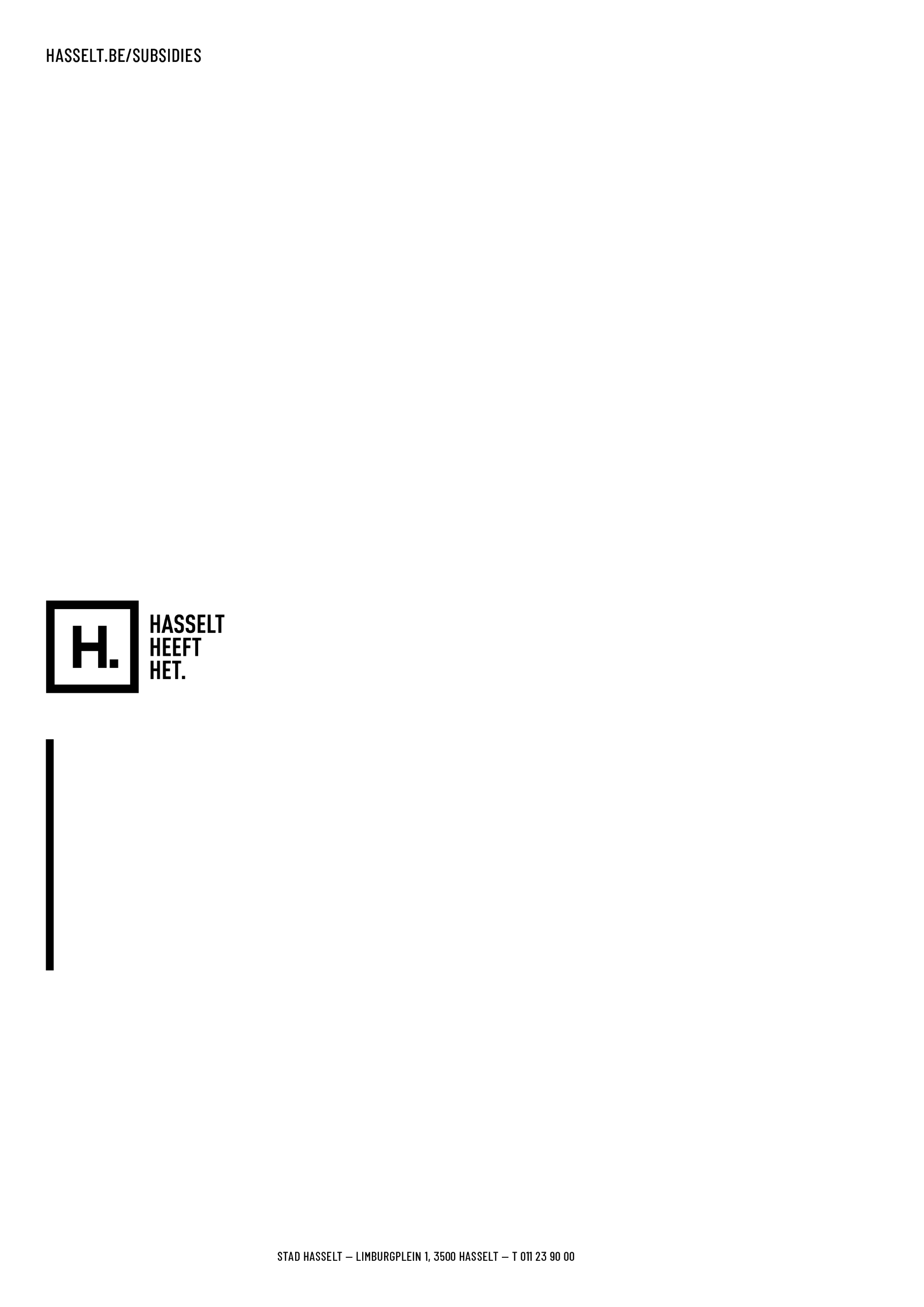 1 aanvraag per jeugdverenigingVoor activiteiten tijdens de periode van 1 juni 2020 t.e.m. 31 augustus 2020De gemaakte kosten zijn een gevolg van de opgelegde maatregelen, en kunnen aangetoond worden.TIMINGDe subsidie dient aangevraagd te worden voor 30 november 2020.Mail dit aanvraagformulier inclusief alle bewijsstukken in PDF naar jeugdsubsidies@hasselt.be.BEDRAG100% vergoeding van de gemaakte kosten, met een maximum van € 1.500 per vereniging.  Indien het aantal aanvragen het maximaal voorziene budget overstijgt, worden de subsidies verdeeld volgens datum van aanvraag.AANVRAAGFORMULIERLijst in onderstaande tabel alle uitgaven op die je vereniging maakte om het zomerkamp coronaproof te maken. Geef een duidelijke beschrijving van de kost en het bedrag inclusief BTW. Komt in aanmerking:
huren extra tenten, huren of voorzien van extra sanitaire ruimtes, kostprijs van een extra kampplaats of weide, …Komt niet in aanmerking:Kosten voor hygiënische materialen, kosten voor aankoop extra spelmaterialenDoor het indienen van dit aanvraagformulier bij de dienst Jeugd verklaren wij dat alle gegevens in dit formulier naar waarheid ingevuld zijn.De schriftelijke of digitale verzenddatum geldt als bewijs van indiening.Naam jeugdorganisatieNaam kampplaatsStraat & nummer kampplaatsPostcode & gemeente kampplaatsWelke extra maatregelen waren nodig om het zomerkamp coronaproof te maken? Verklaar.Welke extra maatregelen waren nodig om het zomerkamp coronaproof te maken? Verklaar.UITGAVEBEDRAG incl. BTWTOTAAL UITGAVEN in het kader van de Covid-19 maatregelen€ BEWIJSMATERIAAL ONKOSTENVoeg een overzicht/kopie van alle facturen, kastickets en betalingen toe als bewijs van de uitgaven. Naam van persoon 1Naam van persoon 2